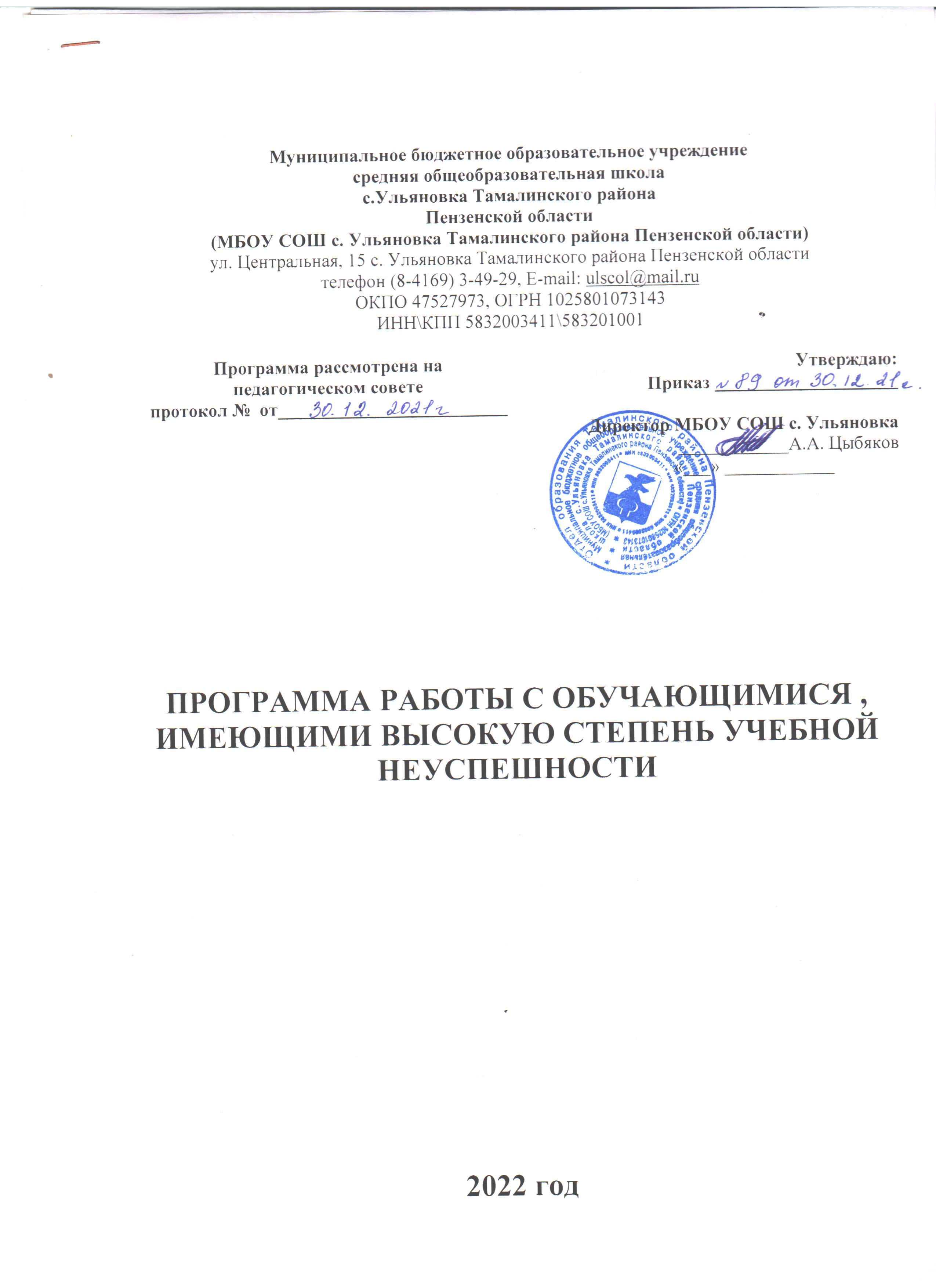 Муниципальное бюджетное образовательное учреждениесредняя общеобразовательная школа с.Ульяновка Тамалинского района Пензенской области(МБОУ СОШ с. Ульяновка Тамалинского района Пензенской области)ул. Центральная, 15 с. Ульяновка Тамалинского района Пензенской областителефон (8-4169) 3-49-29, E-mail: ulscol@mail.ruОКПО 47527973, ОГРН 1025801073143ИНН\КПП 5832003411\583201001ПРОГРАММА РАБОТЫ С ОБУЧАЮЩИМИСЯ , ИМЕЮЩИМИ ВЫСОКУЮ СТЕПЕНЬ УЧЕБНОЙ НЕУСПЕШНОСТИ2022 годПрограмма антирисковых мерДорожная карта реализации Программы антирисковых мер «Высокая доля обучающихся с рисками учебной неуспешности»	Аналитическая деятельность.Программа рассмотрена напедагогическом советепротокол №  от_________________________Утверждаю:Приказ ____________________Директор МБОУ СОШ с. Ульяновка____________А.А. Цыбяков             «___» ____________Наименование школыНаименование школыМБОУ СОШ с. Ульяновка Тамалинского района Пензенской области1.Наименование программыантикризисных мерНаименование программыантикризисных мерПРОГРАММА РАБОТЫ С ОБУЧАЮЩИМИСЯ , ИМЕЮЩИМИ ВЫСОКУЮ СТЕПЕНЬ УЧЕБНОЙ НЕУСПЕШНОСТИ2.Цель реализации программыЦель реализации программыСнижение доли обучающихся с рисками учебной неуспешности за счет создания условий для эффективного обучения и повышения мотивации школьников к учебнойдеятельности.3.Задачи реализации программыЗадачи реализации программыПровести диагностику и коррекцию уровня учебной мотивации у обучающихся, в том числе обучающихся с рисками учебной неуспешности.Обеспечить позитивную динамику уровня обученности. 3.Уменьшить	долю	неуспевающих	обучающихся	по итогам учебного периода.Повысить средний балл по ОГЭ и ЕГЭ.Повысить мотивацию изучения  отдельных предметовОбеспечить единство внеурочной и урочной системы образования.Развивать систему    наставничества (учитель-учитель,учитель-ученик, ученик-ученик).4.Целевые показателиЦелевые показатели-Доля обучающихся с повышением уровня школьной мотивации.-Доля обучающихся, обучающихся на «4» и «5».-Динамика среднего и высокого баллов результативности сдачи ГИА -Соответствие годовых отметок выпускников с показателями ГИА.-Количество обучающихся –участников , победителей и призеров  олимпиад и конкурсов, конференций, в том числе онлайн (на различных уровнях).-Охват детей и подростков услугами дополнительного образования детей на базе школы и внеурочной деятельностью.-Применение педагогами в образовательной деятельности современных методов и продуктивных технологий обучения.-Разработка планов по формированию различных видов функциональной грамотности-Динамика роста количества учителей, имеющих высшую и первую квалификационную категорию.-Обеспеченность библиотеки печатными (учебной, методической, научно-популярной, справочной и художественной литературой) и электронными образовательными ресурсами (% от общей потребности).-100% использование цифровых образовательных ресурсов в образовательной деятельности учащихся.-Процент родителей, удовлетворенных качеством образовательных услуг школы (от числа опрошенных).5.Методы сбора и обработки информацииМетоды сбора и обработки информации1.Тестирование обучающихся. 2.Социологические опросы родителей.3.Анкетирование обучающихся, учителей, родителей. 4.Собеседование с обучающимися, с учителями, с родителями. 5.Диагностика профессиональной компетентности педагогов.Изучение результатов административных контрольных срезов, ВПР, РДРСистема мониторинга:-мониторинг успеваемости и сдачи экзаменов выпускников   9-х и 11-х классов;-мониторинг участия обучающихся в конкурсах и олимпиадах;-мониторинг оснащённости материально-технической  и  компьютерной базы;Анализ деятельности школы через наблюдение, анкетирование, результативность учебной деятельности, участие в олимпиадах, конкурсах, НПК.Система внутришкольного контроля.Система аттестации педагогических кадров.6.Сроки реализации программыСроки реализации программы1 этап (январь 2022)–аналитико- подготовительный:   стартовая и проектная  диагностика, самоанализ деятельности, разработка антирисковой  программыэтап (февраль - октябрь 2022) – основной этап: реализация     целей и задач Программы.3 этап	(ноябрь-декабрь	2022	года)– завершающий  этап: анализ	результатов		выполнения	антирисковой программы77.Мероприятия подостижению цели и  задачПеречень мероприятий представлен в дорожной карте.Перечень мероприятий представлен в дорожной карте.8.Ожидаемые конечные результаты реализации программы-Стабильность и рост качества обучения: снижение количества учащихся, имеющих одну и две «тройки» по предметам, одну- две «четверки».-Стабильные показатели сдачи экзаменов выпускниками 9-х и 11-х классов.-Устойчивая положительная мотивация к учению у учащихся.-Применение современных  технологий в урочной и внеурочной деятельности.-Профессиональный рост учителя: повышение процента педагогов, имеющих первую и высшую категории; доля педагогов,  для которых разработан и реализуется индивидуальный план развития; доля учителей, занятых инновационной деятельностью.-Проведение качественного мониторинга качества образования.-Удовлетворение образовательных запросов и ожиданий родителей и общества.- Повышение уровня функциональной грамотности ( по результатам исследований)-Обновление содержания образовательных программ в соответствии с требованиями ФГОС.-100% применение педагогами ЦОР в образовательной практике обучения. Переход на изучение английского языка со 2 класса как первого  иностранного языка.- Повышение мотивации к изучению предметов  за счет работы центра «Точка Роста»-Стабильность и рост качества обучения: снижение количества учащихся, имеющих одну и две «тройки» по предметам, одну- две «четверки».-Стабильные показатели сдачи экзаменов выпускниками 9-х и 11-х классов.-Устойчивая положительная мотивация к учению у учащихся.-Применение современных  технологий в урочной и внеурочной деятельности.-Профессиональный рост учителя: повышение процента педагогов, имеющих первую и высшую категории; доля педагогов,  для которых разработан и реализуется индивидуальный план развития; доля учителей, занятых инновационной деятельностью.-Проведение качественного мониторинга качества образования.-Удовлетворение образовательных запросов и ожиданий родителей и общества.- Повышение уровня функциональной грамотности ( по результатам исследований)-Обновление содержания образовательных программ в соответствии с требованиями ФГОС.-100% применение педагогами ЦОР в образовательной практике обучения. Переход на изучение английского языка со 2 класса как первого  иностранного языка.- Повышение мотивации к изучению предметов  за счет работы центра «Точка Роста»9.ИсполнителиАдминистрация и педагогический коллектив школыАдминистрация и педагогический коллектив школы10.ПриложениеДорожная карта реализации Программы	антирисковыхмер.Дорожная карта реализации Программы	антирисковыхмер.ЗадачаМероприятиеСроки реализацииОтветственныеУчастникиУменьшить	долю	неуспевающих обучающихся	по  итогам учебного периода.Продолжить работу со слабоуспевающими обучающимися на основе разработанных индивидуальных планов. Индивидуальные занятияЯнварь- майУчителя -предметники1-11 классыВыявить	причины	образовательныхтрудностей обучающихся с высокой учебной неуспешностью.Диагностика обучающихся с рисками учебнойнеуспешности.Февраль  Педагог-психолог1-11 классыРазработать и реализовать план мероприятий по формированию различных видов функциональной грамотностиРазработка плана, реализация плана2022 годЗаместитель директора по УВР1-11 классы ПедагогиВнедрить систему наставничества дляиндивидуальной	работы	со слабоуспевающими учащимися.Разработать  систему наставничества: ученик- ученик, ученик-учитель,  продолжить работу системы наставничества :учитель-учитель.Январь- май Заместитель директора по УВР1-11 классы ПедагогиУдовлетворить	потребность обучающихся	в	активных	формахпознавательной деятельности.Школьные предметные недели, олимпиады, конференции, конкурсы.В течение всего срока реализации программыЗаместитель директора по УВР5-11 классыОбеспечить эффективное слежение за состоянием образования в школе, аналитическое обобщение результатовдеятельности, корректировку деятельности.Ведение	системного	образовательного мониторинга результатов обучения учащихся школы:-качество образования по четвертям и году; -качество сдачи ГИА;-уровень развития	метапредметных	умений и   навыков.В течение годаЗаместитель директора по УВР2-11 классыРегулировать	управленческую, образовательно-воспитательную, трудовую и иную функциональную деятельность Школы.Разработка локальных актов школы, обеспечивающих	повышение	качества образования: разработка единых диагностических работ по учебным предметам, схемы-анализыурока	учителя,	создание	единого информационного банка для педагогов и др.).В течение годаДиректорПедагогическ ий  коллективКонтролировать состояние образовате льной системы, установить соответствие деятельности педагогических работников требованиям ФГОС, выявить причинно-следственные связи позитивных и отрицательныхтенденций.Осуществление ВШК по качеству образования.В течение годаЗаместитель директора по УВРУчащиеся ПедагогиРазвивать индивидуальные интересы,склонности,	способности обучающихся.Организация кружков внеурочнойдеятельности и реализация программ дополнительного образования2022годЗаместитель директора по ВРУчащиеся ПедагогиПовысить профессиональныекомпетенции педагогов школы.Повышение	квалификации	педагогов	(курсы,семинары, мастер-классы и др.).В течениегодаЗаместительдиректора по МРПедагогиРазвивать иноязычные коммуникативные компетенции:речевое - функциональное использование изучаемого языка как средства общения и познавательной деятельности.Введение изучения английского языка со  второго класса как первого иностранного2021-2022учебный годЗаместитель директора поУВРОбучающиеся  ПедагогиПовышать эффективность учебного процесса, уметь применять методы и приёмы работы, повышающие интересобучающихся к учебной деятельности.Участие педагогов в педагогических советах- семинарах и мастер- классах.В течение годаЗаместитель директора по УВР, МРПедагогиОпределить уровень подготовки обучающихся в соответствии с требованиями ФГОС.Участие в ВПР , диагностических процедурах, ГИАВ течение годаЗаместитель директора по УВРУчителя- предметникиПровести анализ деятельности школыпо реализации программы. Аналитический отчет по реализации антикризисной программыДекабрь2022гАдминистрацияПедагогические работникиОбобщить опыт работы педагогов с обучающимися, имеющиминизкие учебные результатыПедагогическая конференция по демонстрации лучших практик педагогов «Успех каждого ребёнка – успех школы»Декабрь 2022 гЗаместитель директора по УВРПедагоги